Україна 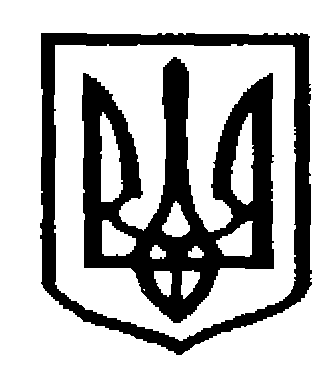 Чернівецька міська радаКомунальний заклад дошкільної освіти -заклад загальної середньої освіти I-II ступенів « Навчально-виховний комплекс «Берегиня»вул. І.Карбулицького, 2, м. Чернівці, 58025 т. 560-181, 560-281, e-mail: cvznz-34@meta.ua; Код ЄДРПОУ №21431336НАКАЗ11.06.2018 р. 									№ 12 -рПро випуск учнів 9 класу	У відповідності до Порядку зарахування, відрахування та переведення учнів до державних та комунальних закладів освіти для здобуття повної загальної середньої освіти, затвердженого  наказом Міністерства освіти і науки України від 16.04.2018р. за № 367, зареєстрованого в Міністерстві юстиції України 05.05.2018р. за №564/32016, на підставі річних оцінок, результатів державної підсумкової атестації та рішення педагогічної ради №9 від  11.06.2018 р.НАКАЗУЮ:1. Випустити з установи із врученням свідоцтв про базову загальну середню освіту з відзнакою:1. Кундій Анастасію Андріївну2. Цуцман Наталію Вікторівну2. Випустити з установи із врученням свідоцтв про базову загальну середню освіту учнів:Директор НВК «Берегиня»					Капустяк Г. П.Балацьку Марію АндріївнуВойнович Ксенію  Борисівну Гакман Аміну СтепанівнуІлащука Максима Юрійовича Катан Анастасію СергіївнуКірчикова Євгенія Андрійовича Кобєрнік Вікторію ОлександрівнуЛюбківського Богдана РуслановичаОлара Миколу СтепановичаПрокопюка Юрія АнатолійовичаПухальську Христину Олександрівну Цуркан Марину Сергіївну Шарова Олександра АндрійовичаШевельову Ірину Миколаївну